คำร้องขอใบแทนใบรับรองคุณวุฒิ / ใบรับรองคุณวุฒิภาษาอังกฤษ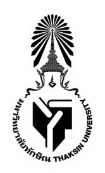 เรื่อง  ขอใบแทนใบรับรองคุณวุฒิ/ใบรับรองคุณวุฒิภาษาอังกฤษ 		เรียน  อธิการบดี                                               	ข้าพเจ้า (นาย/นาง/นางสาว)……………………..……………………...……….…….....….....………………………………............................................สังกัดคณะ…………….....………...............................................…………… สาขาวิชา …………......................................................................................นิสิตระดับ	 ปริญญาตรี 	 บัณฑิตศึกษา	 ประกาศนียบัตรบัณฑิต	ประเภทนิสิต    ภาคปกติ 	 ภาคพิเศษมีความประสงค์  ขอใบแทนใบรับรองคุณวุฒิ       	จำนวน......................ฉบับ 	(ฉบับละ 200 บาท)  ขอใบรับรองคุณวุฒิภาษาอังกฤษ 	จำนวน......................ฉบับ 	(ฉบับละ 200 บาท)1. ฝ่ายการคลังและทรัพย์สิน2. ความเห็นนายทะเบียนนิสิตชำระเงินค่าธรรมเนียมแล้ว   ใบแทนใบรับรองคุณวุฒิ         จำนวน.............ฉบับ  ฉบับละ 200 บาท ใบรับรองคุณวุฒิภาษาอังกฤษ  จำนวน.............ฉบับ  ฉบับละ 200 บาทตามใบเสร็จเล่มที่...............เลขที่...............        ลงชื่อ.............................................. เจ้าหน้าที่ฝ่ายคลังฯ         วันที่ ........../................./.............เพื่อโปรดพิจารณาลงนาม  ลงชื่อ.............................................. นายทะเบียนวันที่ ........../................./.............3. ผู้มีอำนาจสั่งการ3. ผู้มีอำนาจสั่งการ  อนุมัติ / ลงนามแล้วลงชื่อ.............................................. (รองศาสตราจารย์ ดร.ณฐพงศ์ จิตรนิรัตน์)อธิการบดีมหาวิทยาลัยทักษิณวันที่ ........../.........../.............  อนุมัติ / ลงนามแล้วลงชื่อ.............................................. (รองศาสตราจารย์ ดร.ณฐพงศ์ จิตรนิรัตน์)อธิการบดีมหาวิทยาลัยทักษิณวันที่ ........../.........../.............